Jadłospis 20 – 24 grudzieńDataRodzaj posiłkuMenuMenuMenu20.12PoniedziałekŚniadanieII śniadanieChleb orkiszowy z masłem, serkiem twarogowym z rzodkiewką, herbata ( gluten, mleko i jego pochodne)Chleb orkiszowy z masłem, serkiem twarogowym z rzodkiewką, herbata ( gluten, mleko i jego pochodne)Chleb orkiszowy z masłem, serkiem twarogowym z rzodkiewką, herbata ( gluten, mleko i jego pochodne)20.12PoniedziałekŚniadanieII śniadanieSok owocowy, ciasteczka zbożowe ( gluten )Sok owocowy, ciasteczka zbożowe ( gluten )Sok owocowy, ciasteczka zbożowe ( gluten )20.12PoniedziałekobiadZupa:Krem z cebuli z groszkiem ptysiowymKrem z cebuli z groszkiem ptysiowym20.12PoniedziałekobiadII danie:Pierogi z mięsem okraszone cebulką (4 szt.)Pierogi z mięsem okraszone cebulką (4 szt.)20.12PoniedziałekobiadAlergeny:  zupa – seler, gluten, jajo; II danie: glutenzupa – seler, gluten, jajo; II danie: gluten20.12PoniedziałekpodwieczorekBanan, herbataBanan, herbataBanan, herbata21.12Wtorek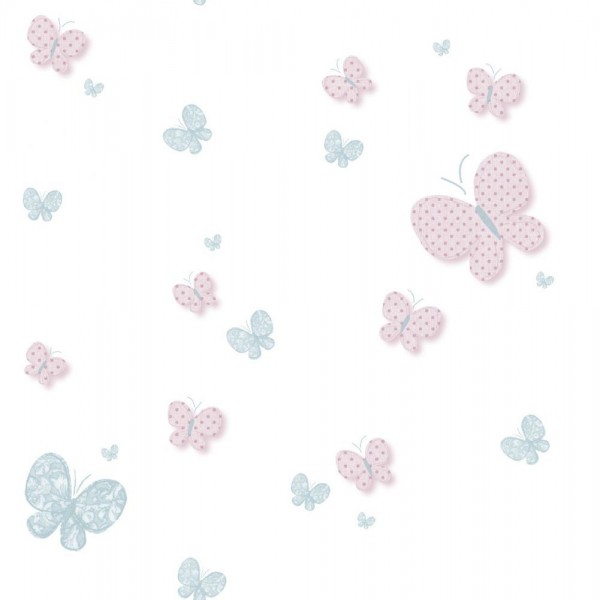 ŚniadanieII śniadaniePłatki kukurydziane z mlekiem/chleb z masłem, szynką, ogórkiem, herbata ( gluten, mleko i jego pochodne)Płatki kukurydziane z mlekiem/chleb z masłem, szynką, ogórkiem, herbata ( gluten, mleko i jego pochodne)Płatki kukurydziane z mlekiem/chleb z masłem, szynką, ogórkiem, herbata ( gluten, mleko i jego pochodne)21.12WtorekŚniadanieII śniadanieMix owocówMix owocówMix owoców21.12WtorekobiadZupa:Zupa:Barszcz czysty z uszkami21.12WtorekobiadII danie:II danie:Filet z miruny panierowany, sałatka jarzynowa21.12WtorekobiadAlergeny:Alergeny:zupa – seler, gluten: II danie: gluten, jajo, ryba, mleko i jego pochodne21.12WtorekpodwieczorekChlebek mieszany z pastą twarogowo – jajeczną ze szczypiorkiem(jajo, mleko i jego pochodne, gluten,)Chlebek mieszany z pastą twarogowo – jajeczną ze szczypiorkiem(jajo, mleko i jego pochodne, gluten,)Chlebek mieszany z pastą twarogowo – jajeczną ze szczypiorkiem(jajo, mleko i jego pochodne, gluten,)22.12ŚrodaŚniadanieII śniadanieBułka z masłem, pastą jajeczną ze szczypiorkiem, herbata  ( gluten, mleko i jego pochodne)Bułka z masłem, pastą jajeczną ze szczypiorkiem, herbata  ( gluten, mleko i jego pochodne)Bułka z masłem, pastą jajeczną ze szczypiorkiem, herbata  ( gluten, mleko i jego pochodne)22.12ŚrodaŚniadanieII śniadanieMix owocówMix owocówMix owoców22.12ŚrodaobiadZupa:Zupa:Pomidorowa z lanym ciastem22.12ŚrodaobiadII danie:II danie:Drumstiki pieczone, ziemniaczki, sałatka Colesław22.12ŚrodaobiadAlergeny:  Alergeny:  zupa – seler, jajo, gluten: II danie:22.12ŚrodapodwieczorekŚwiąteczny sernik z czekoladą(mleko i jego pochodne, gluten, jajo)Świąteczny sernik z czekoladą(mleko i jego pochodne, gluten, jajo)Świąteczny sernik z czekoladą(mleko i jego pochodne, gluten, jajo)23.12CzwartekŚniadanieII śniadanieBułka kanapkowa z masłem, dżemem truskawkowym, herbata ( gluten, mleko i jego pochodne)Bułka kanapkowa z masłem, dżemem truskawkowym, herbata ( gluten, mleko i jego pochodne)Bułka kanapkowa z masłem, dżemem truskawkowym, herbata ( gluten, mleko i jego pochodne)23.12CzwartekŚniadanieII śniadanieMix owocówMix owocówMix owoców23.12CzwartekobiadZupa:Zupa:Rosół z makaronem23.12CzwartekobiadII danie: II danie: Kotlet z kurczaka, ziemniaczki, surówka z marchewki23.12CzwartekobiadAlergeny:Alergeny:zupa – seler, gluten, jajo: II danie: gluten, jajo, 23.12CzwartekpodwieczorekBułka maślana, mix warzyw, herbata / kakao ( gluten, mleko i jego pochodne)Bułka maślana, mix warzyw, herbata / kakao ( gluten, mleko i jego pochodne)Bułka maślana, mix warzyw, herbata / kakao ( gluten, mleko i jego pochodne)24.12Piątek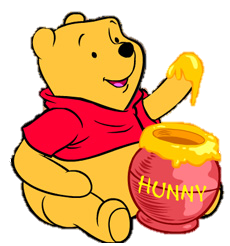 śniadanieWIGILIAWIGILIAWIGILIA24.12PiątekobiadZupa:Zupa:24.12PiątekobiadII danie:II danie:24.12PiątekobiadAlergeny:  Alergeny:  24.12Piątekpodwieczorek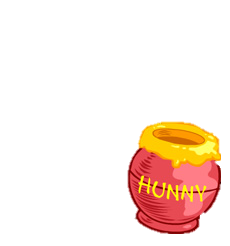 